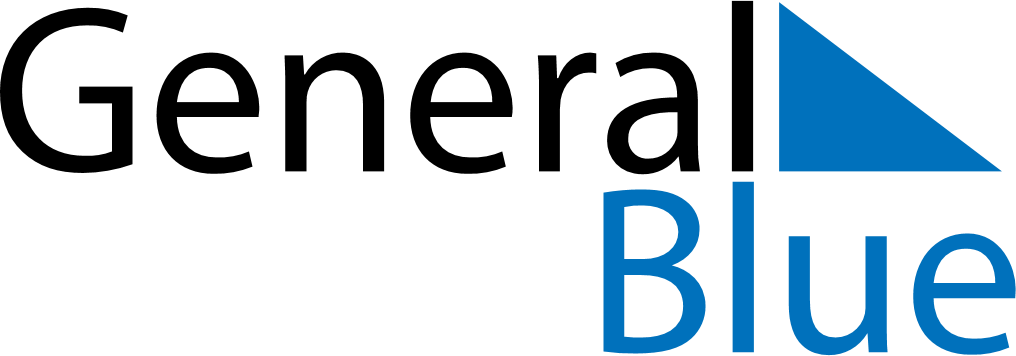 June 2024June 2024June 2024June 2024June 2024June 2024June 2024San Kamphaeng, Chiang Mai, ThailandSan Kamphaeng, Chiang Mai, ThailandSan Kamphaeng, Chiang Mai, ThailandSan Kamphaeng, Chiang Mai, ThailandSan Kamphaeng, Chiang Mai, ThailandSan Kamphaeng, Chiang Mai, ThailandSan Kamphaeng, Chiang Mai, ThailandSundayMondayMondayTuesdayWednesdayThursdayFridaySaturday1Sunrise: 5:45 AMSunset: 6:56 PMDaylight: 13 hours and 11 minutes.23345678Sunrise: 5:45 AMSunset: 6:57 PMDaylight: 13 hours and 11 minutes.Sunrise: 5:45 AMSunset: 6:57 PMDaylight: 13 hours and 11 minutes.Sunrise: 5:45 AMSunset: 6:57 PMDaylight: 13 hours and 11 minutes.Sunrise: 5:45 AMSunset: 6:57 PMDaylight: 13 hours and 12 minutes.Sunrise: 5:45 AMSunset: 6:58 PMDaylight: 13 hours and 12 minutes.Sunrise: 5:45 AMSunset: 6:58 PMDaylight: 13 hours and 12 minutes.Sunrise: 5:45 AMSunset: 6:59 PMDaylight: 13 hours and 13 minutes.Sunrise: 5:45 AMSunset: 6:59 PMDaylight: 13 hours and 13 minutes.910101112131415Sunrise: 5:45 AMSunset: 6:59 PMDaylight: 13 hours and 13 minutes.Sunrise: 5:45 AMSunset: 7:00 PMDaylight: 13 hours and 14 minutes.Sunrise: 5:45 AMSunset: 7:00 PMDaylight: 13 hours and 14 minutes.Sunrise: 5:46 AMSunset: 7:00 PMDaylight: 13 hours and 14 minutes.Sunrise: 5:46 AMSunset: 7:00 PMDaylight: 13 hours and 14 minutes.Sunrise: 5:46 AMSunset: 7:00 PMDaylight: 13 hours and 14 minutes.Sunrise: 5:46 AMSunset: 7:01 PMDaylight: 13 hours and 14 minutes.Sunrise: 5:46 AMSunset: 7:01 PMDaylight: 13 hours and 15 minutes.1617171819202122Sunrise: 5:46 AMSunset: 7:01 PMDaylight: 13 hours and 15 minutes.Sunrise: 5:46 AMSunset: 7:02 PMDaylight: 13 hours and 15 minutes.Sunrise: 5:46 AMSunset: 7:02 PMDaylight: 13 hours and 15 minutes.Sunrise: 5:47 AMSunset: 7:02 PMDaylight: 13 hours and 15 minutes.Sunrise: 5:47 AMSunset: 7:02 PMDaylight: 13 hours and 15 minutes.Sunrise: 5:47 AMSunset: 7:02 PMDaylight: 13 hours and 15 minutes.Sunrise: 5:47 AMSunset: 7:03 PMDaylight: 13 hours and 15 minutes.Sunrise: 5:47 AMSunset: 7:03 PMDaylight: 13 hours and 15 minutes.2324242526272829Sunrise: 5:48 AMSunset: 7:03 PMDaylight: 13 hours and 15 minutes.Sunrise: 5:48 AMSunset: 7:03 PMDaylight: 13 hours and 15 minutes.Sunrise: 5:48 AMSunset: 7:03 PMDaylight: 13 hours and 15 minutes.Sunrise: 5:48 AMSunset: 7:03 PMDaylight: 13 hours and 15 minutes.Sunrise: 5:48 AMSunset: 7:03 PMDaylight: 13 hours and 15 minutes.Sunrise: 5:49 AMSunset: 7:04 PMDaylight: 13 hours and 15 minutes.Sunrise: 5:49 AMSunset: 7:04 PMDaylight: 13 hours and 14 minutes.Sunrise: 5:49 AMSunset: 7:04 PMDaylight: 13 hours and 14 minutes.30Sunrise: 5:49 AMSunset: 7:04 PMDaylight: 13 hours and 14 minutes.